	Ginebra, 7 de octubre de 2010Muy Señor mío/Muy Señora mía:1	De conformidad con la solicitud formulada por el Coordinador de la IPTV-GSI (Sr. Masahito Kawamori) y confirmada por la dirección de las Comisiones de Estudio correspondientes, me complace informarle que el próximo evento IPTV-GSI del UIT-T se celebrará en Pune, India, en el Sinhgad Technical Education Society, Narhe Campus, del 13 al 17 de diciembre de 2010.La reunión comenzará a las 09.30 horas del primer día. La inscripción de los participantes comenzará a las 08.30 horas. En la zona de inscripción se facilitará información detallada acerca de las salas de reunión.2	Los detalles relativos a este evento figuran en la página web del UIT-T (http://www.itu.int/ITU-T/gsi/iptv), que se irá actualizando según corresponda.En el Anexo 1 se facilitan los detalles relativos al programa de trabajo provisional de la IPTV-GSI. Tenga en cuenta que en los mismos locales está prevista la celebración del evento Interop sobre IPTV; para más detalle consúltese http://www.itu.int/net/ITU-T/cdb/Default.aspx. 3	Las reuniones y discusiones tendrán lugar en inglés.4	Las reuniones se celebrarán sin documentos impresos.5	Los órdenes del día propuestos por los Grupos de Relator se publicarán en la página web de la IPTV-GSI (http://www.itu.int/ITU-T/gsi/iptv).6	Tenga en cuenta que, tras los debates celebrados en la reunión del GANT, 8-11 de febrero de 2010, y de conformidad con los Presidentes de las Comisiones de Estudio del UIT-T, las contribuciones deben obrar en poder de la TSB, a título de prueba, al menos doce (12) días naturales antes de la fecha fijada para el comienzo de la reunión. Tales contribuciones se publicarán en la dirección web del IPTV-GSI y, por consiguiente, debe recibirla la TSB a más tardar a medianoche del 30 de noviembre de 2010, hora de Ginebra. Las contribuciones habrán de presentarse por correo electrónico a la Secretaría de la IPTV tsbiptv@itu.int. Para las contribuciones a la IPTV-GSI deberá utilizarse la plantilla del UIT-T disponible en la dirección http://www.itu.int/oth/T0A0F000010/es. Las contribuciones de la IPTV-GSI se publicarán en la dirección http://www.itu.int/ITU-T/gsi/iptv/. 7	Para resolver todas las posibles cuestiones que se planteen en relación con las contribuciones, se indicará en las mismas el nombre y apellido de la persona encargada, sus números de telefax y de teléfono, así como su dirección de correo electrónico. Para ello, le ruego indique esta información en la portada de todos los documentos.8	Cada sala de reunión está equipada con acceso inalámbrico a Internet. Para hacer uso de este acceso inalámbrico debe equiparse con el hardware necesario y configurar adecuadamente su ordenador.9	Obsérvese que las inscripciones de participantes se harán exclusivamente en línea en el siguiente sitio web: http://www.itu.int/ITU-T/gsi/iptv/. 10	Con el fin de que la TSB pueda adoptar las disposiciones oportunas relativas a la organización del acontecimiento IPTV-GSI, le agradeceríamos se inscribiera lo antes posible, y en cualquier caso el 12 de noviembre de 2010 a más tardar.11	Para las personas que necesitan visado para entrar en la India, la información correspondiente aparece en el Anexo 2.12	En la dirección http://www.itu.int/oth/T4501000008/en figura información práctica sobre Pune así como información sobre reserva de hoteles.Atentamente,Malcolm Johnson
Director de la Oficina de
Normalización de las TelecomunicacionesAnexos: 2ANNEX 1
Draft IPTV-GSI work plan Pune, India 13-17 December 2010[N] Room capacity; (For X(1) Joint-session: capacity = 100) Meeting times, unless otherwise stated, are 09:30 to 10:45, 11:15 to 12:30, 14:30 to 15:45 and 16:15 to 17:30 hours. Evening sessions start at 18:00.Notes:(0) Evening session.(1) Joint meeting(2) Joint meetingANNEX 2Visa requestsIPTV-GSI event participants are requested to contact the Indian embassy or consulate in their country for the necessary information on how to get a visa.In general the requirements to get the visa are:• Valid passport or other travel document recognized by the India government• Application form (provided by the consulate)• 2 photographs 4 x 4• Roundtrip ticket• Payment of consular fee• Invitation LetterIn order to get the Invitation Letter to attend the kaleidoscope conference in India, participants arerequested to send their request via email, as quickly as possible, and no later than 13th October2010 to both:Kailash J Karandekailashkarande@yahoo.co.in+91-02114-304441 / +91-09324504016Prof. Dr. S. D. Markandesdmarkande@hotmail.com+9120-32518689 / +919422517315The request should include a copy of the passport and the following information:1. Name2. Surname3. Date and Place of Birth:4. Nationality:5. Date of Arrival:6. Date of Departure:7. Passport Number:8. Date of passport issue:9. Date of passport expiry:_____________Oficina de Normalización
de las Telecomunicaciones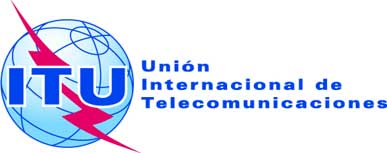 Ref.:Circular TSB 144

Tel.:+41 22 730 5866Fax:+41 22 730 5853Correo-e:tsbiptv@itu.int-	A las Administraciones de los Estados Miembros de la Unión-	A los Miembros del Sector UIT-T;-	A los Asociados del UIT-T;-	A los Presidentes y Vicepresidentes de las
Comisiones de Estudio del UIT-T;Copia:-	Al Director de la Oficina de Desarrollo 
de las Telecomunicaciones;-	Al Director de la Oficina de RadiocomunicacionesAsunto:	Evento IPTV-GSI del UIT-T
Pune, India, 13-17 de diciembre de 2010Monday 
13 Dec.Monday 
13 Dec.Monday 
13 Dec.Monday 
13 Dec.Monday 
13 Dec.Tuesday 
14 Dec.Tuesday 
14 Dec.Tuesday 
14 Dec.Tuesday 
14 Dec.Tuesday 
14 Dec.Wednesday 
15 Dec.Wednesday 
15 Dec.Wednesday 
15 Dec.Wednesday 
15 Dec.Wednesday 
15 Dec.Thursday
16 Dec.Thursday
16 Dec.Thursday
16 Dec.Thursday
16 Dec.Thursday
16 Dec.Friday 
17 Dec.Friday 
17 Dec.Friday 
17 Dec.Friday 
17 Dec.Friday 
17 Dec.AMAMPMPMPMAMAMPMPMPMAMAMPMPMPMAMAMPMPMPMAMAMPMPMPMTSR [100]XXXSG 9SG 9SG 9SG 9SG 9SG 9SG 9SG 9SG 9SG 9SG 9SG 9SG 9SG 9SG 9SG 9SG 9SG 9SG 9SG 9SG 9SG 9SG 9SG 9SG 9SG 9Qs 8, 9, 10/9 [15]XXXXXX(1)XXXXXXQ4/9 [15]X(1)SG 16SG 16SG 16SG 16SG 16SG 16SG 16SG 16SG 16SG 16SG 16SG 16SG 16SG 16SG 16SG 16SG 16SG 16SG 16SG 16SG 16SG 16SG 16SG 16SG 16SG 16Q13/16 [40]XXXX(0)XXXXX(0)XX(1)XXX(0)XXXXQ21/16 [10]X(2)X(1)XQ28/16 [10]X(1)